Hello!  Witajcie Słoneczka! Poniżej proponuję Wam kilka zabaw rozwijających znajomość języka angielskiego o tematyce wiosenno - świątecznej.Słowniczek. Vocabulary. Posłuchajcie słówek, spróbujcie powtarzać na głos. Easter - English Vocabulary - YouTubeegg – jajkocarrot – marchewkabunny – zajączekchick – kurczakbasket – koszykdaffodil – żonkilgrass – trawalamb - baranektulip - tulipanjelly beans – żelkiHappy Easter! – Radosnych Świąt!Easter flashcards. Pod poniższym linkiem można znaleźć zestaw kart do wydrukowania i rozcięcia. Microsoft Word - small-easter-words.doc (esl-kids.com)A oto kilka możliwości jak wykorzystać je w zabawie z dziećmi:- Memory. Wszystkie karty są potasowane i leżą rozłożone grzbietami na stole. Dziecko losuje dwie karty. Jeśli trafia na parę, zabiera karty i powtarza ruch, losując kolejne dwie karty. Jeśli nie jest to para, zakrywa karty i ruch przechodzi na inną osobę- Piotruś. Dorabiamy jedną pustą kartę. I gramy jak w tradycyjnego Piotrusia.- What’s missing - Czego brakuje. Odkrywamy np. 3 karty (w zależności od możliwości dziecka). Prosimy, aby dziecko zamknęło oczy. W tym czasie rodzic zabiera jedną z kart i ją chowa. Dziecko otwiera oczy. Pytamy: „What is missing?” lub „Czego brakuje?”. Dziecko próbuje odgadnąć (po angielsku). Np. Rodzic: „What is missing?” Dziecko: „Lamb/ Lamb is missing.”- Kolejka. Układamy niewielką liczbę odkrytych kart w rzędzie. Dziecko próbuje zapamiętać kolejność ułożenia kart. Podczas gdy dziecko ma zamknięte oczy, rodzic zmienia kolejność ustawienia kart. Dziecko próbuje odtworzyć pierwszą kolejność. Wskazując palcem próbuje nazwać każdą z kart. Bunny song. Zachęcam do śpiewania z „klaskaniem”B-U-N-N-Y poszczególnych liter.     There is a rabbit with a pink nose,      floppy ears and a fluffy tail      and Bunny is his name-O      B-U-N-N-Y 3x      and bunny is his name-oSłownictwo:Rabbit - królikEaster bunny– zajączek wielkanocnyPink nose – różowy nosFloppy ears – opadające uszyFluffy tail – puszysty ogonek B-U-N-N-Y | Easter Bunny Song for Kids | Bunny Song | The Kiboomers - YouTube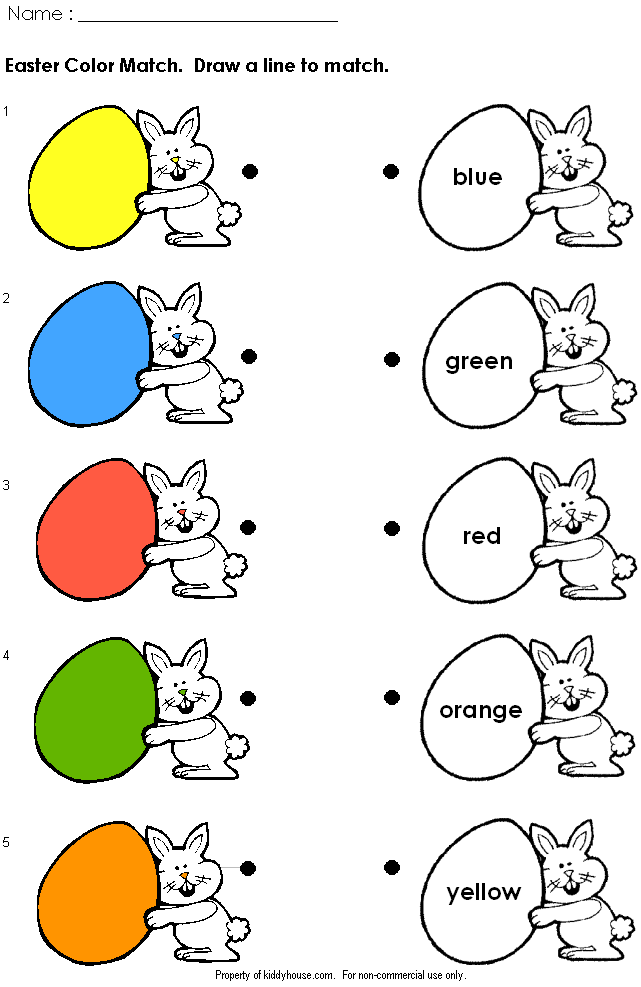 